ПАСПОРТпроекта, представляемого Волгоградский областной конкурс   проектов    местных    инициатив в 2019 годуНаименование проекта - Ремонт здания МКУК «Заплавинский СЦКД «Родина» села Заплавное Ленинского муниципального района Волгоградской области.Место реализации проекта (полный адрес) – 404609, Волгоградская область, Ленинский район, село Заплавное, улица Совхозная, 21.         3. Краткое описание проекта – Здание МКУК «Заплавненский СЦКД «Родина» введено в эксплуатацию с 1988 году, является не только административным центром села, но и местом проведения  государственных праздников, фестивалей различного уровня, общественно-массовых  и спортивных мероприятий. Фасад здания за всё это время не ремонтировался, что привело разрушению стен здания. Общественная значимость проекта заключается в том, что он способствует активности населения, устанавливает тесную связь между жителями села и органами местного самоуправления. Укрепление базы для различных мероприятий культурной, общественной и иной направленности.4. Объем средств на реализацию проекта - 202 000, 00 (двести тысяч) рублей, 2 000,00 (две тысячи) рублей средства населения, 100 000, 00 (сто тысяч) рублей – средства бюджета Ленинского муниципального района,100 000, 00 (сто тысяч) рублей – средства областного бюджета.5. Срок реализации проекта – до 01 декабря 2019 года.6. Фото прилагается.        7. Ссылка на сайт администрации Ленинского муниципального района, где размещается полный пакет документации по проекту, а в случае поддержки инициативы – информация о реализации проекта, в том числе копия протокола собрания граждан. -   ://adm-leninskiy.ru/.Глава администрации Ленинского муниципального района                                           Н. Н. ВарваровскийПриложение к Паспорту проекта - Ремонт здания МКУК «Заплавинский СЦКД «Родина» села Заплавное Ленинского муниципального района Волгоградской области.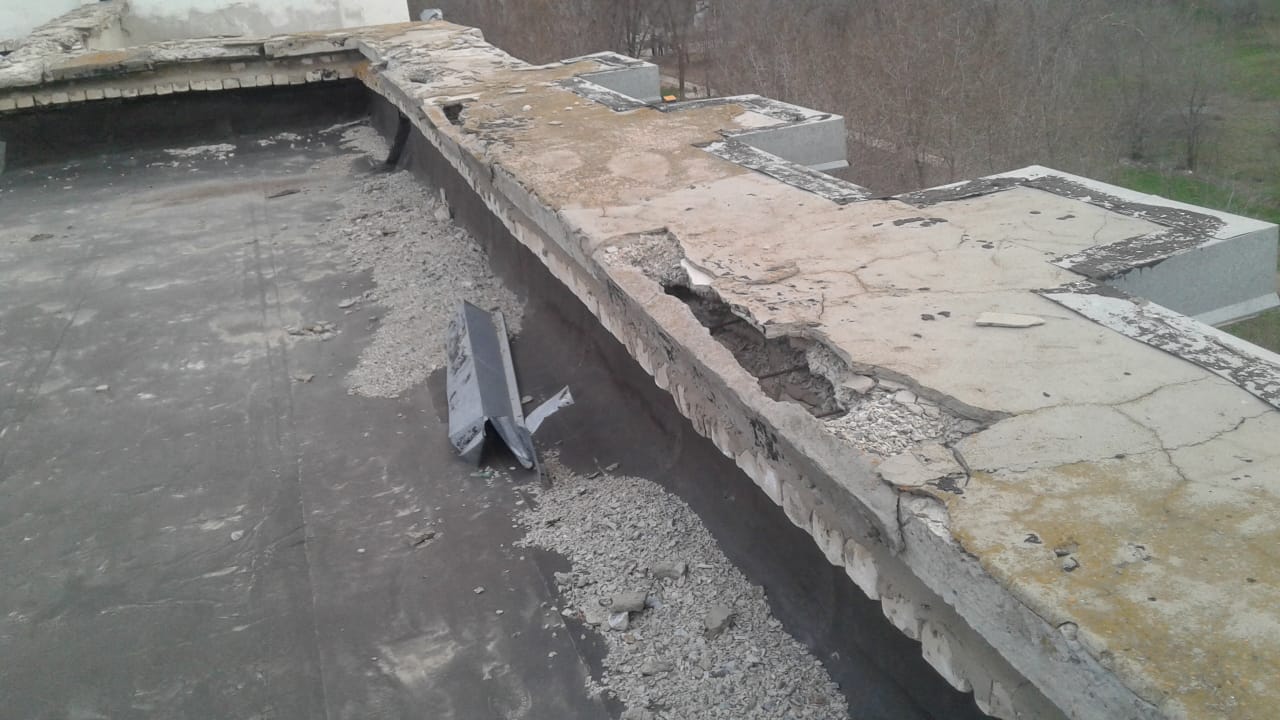 фото 1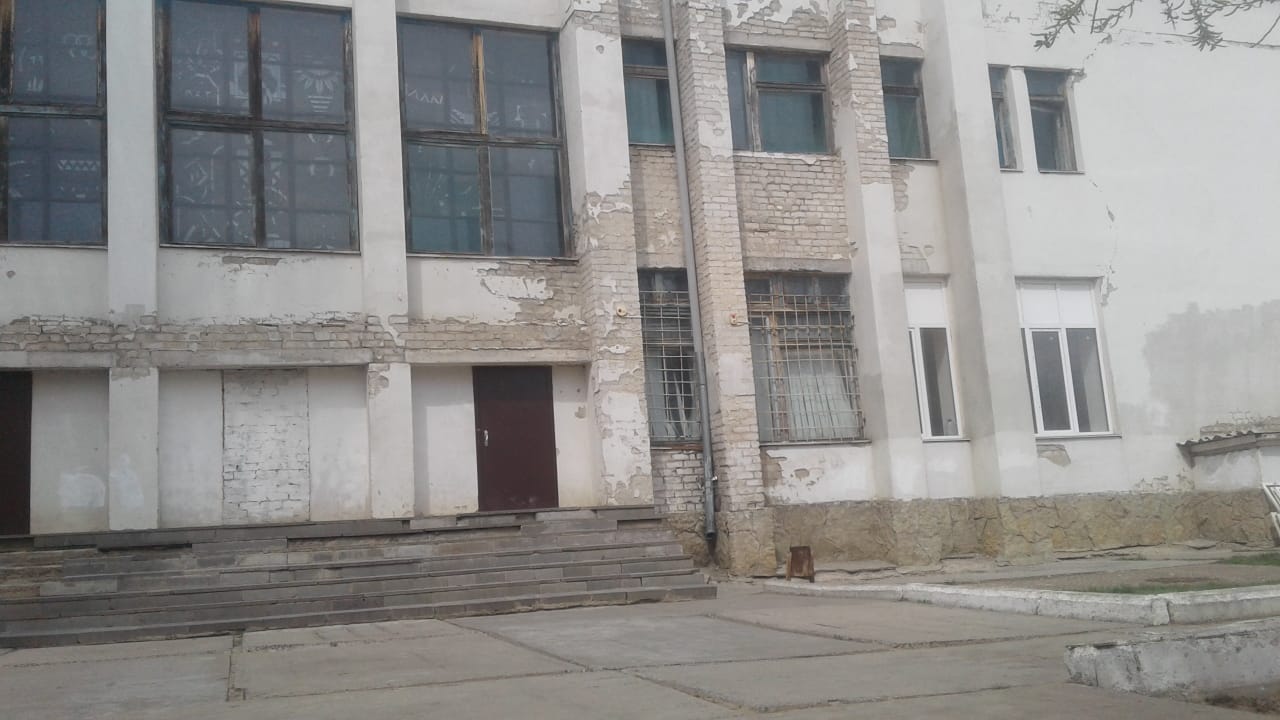 фото 2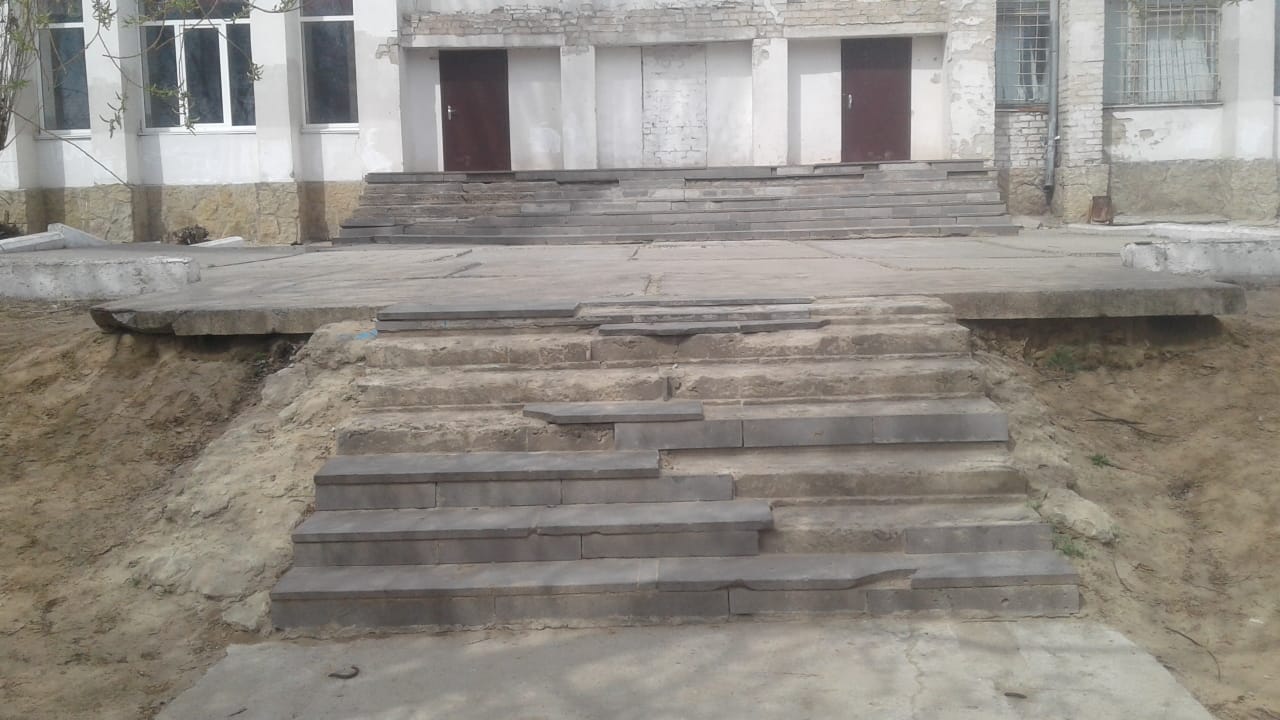 фото 3.